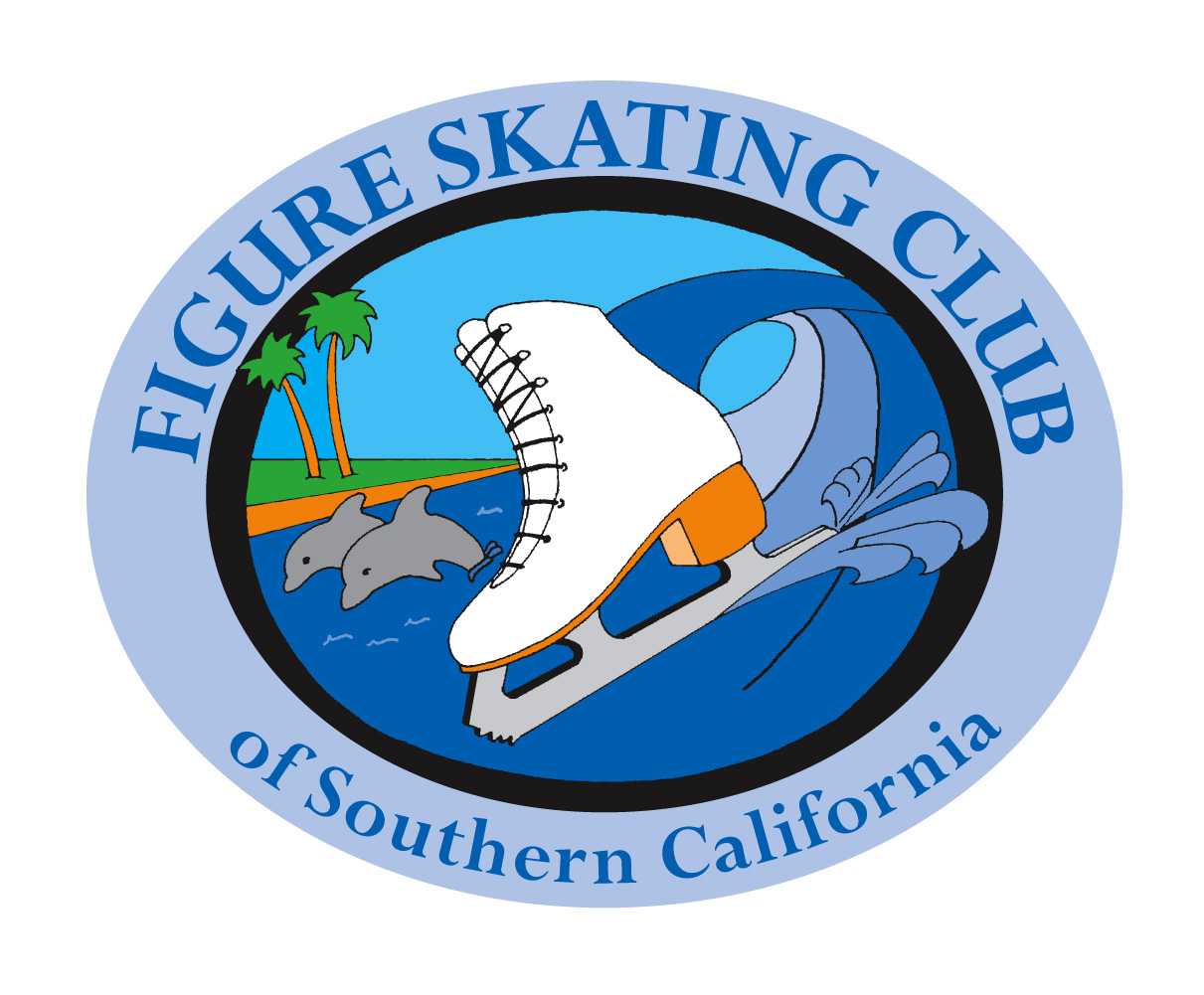 Please attach to this form: The overall event results, which include the names and signatures of the Event Referee and Technical Controller. Your individual protocol. Your Test Credit Skater report from the competition. Processing Fee (prices are Per test & Per Skater).Allow at least 2 weeks for results to be recorded if mailing the form.Indicate below which test you are applying for:You may leave all forms and payment in the Club Box at Toyota Sports Centeror Mail to:Ann JensenTest Chair, FSCSC6853 Encino Ave.Van Nuys, Ca 91406annmjensen@aol.com310.849.9550 (cell/text)Athlete’s Name: Athlete’s USFS member #: Parent name, if under 18: E-mail contact: Phone contact: Coach’s Name: Coach’s E-mail: Coach’s Phone: I verify that the athlete listed above is eligible to receive Test Credit through IJS protocol. I have seen the unaltered and correct scores, which match the protocol the athlete is submitting. I understand that altering a protocol sheet to meet the test requirement is considered an ethics violation of U.S. Figure Skating and The Professional Skaters Association.I verify that the athlete listed above is eligible to receive Test Credit through IJS protocol. I have seen the unaltered and correct scores, which match the protocol the athlete is submitting. I understand that altering a protocol sheet to meet the test requirement is considered an ethics violation of U.S. Figure Skating and The Professional Skaters Association.Coach’s signature: Name of competition: Date of competition: SINGLES FREE SKATE TESTSSINGLES FREE SKATE TESTSPAIRS TESTSPAIRS TESTSDANCE TESTSDANCE TESTSJuvenile ($ 15) Juvenile ($ 15) Juvenile ($ 15) Intermediate ($15) Intermediate ($15) Intermediate ($15) Novice ($15) Novice ($15) Novice ($15) Junior ($15) Junior ($15) Junior ($15) Senior ($15) Senior ($15) Senior ($15) Adult Gold ($15) 